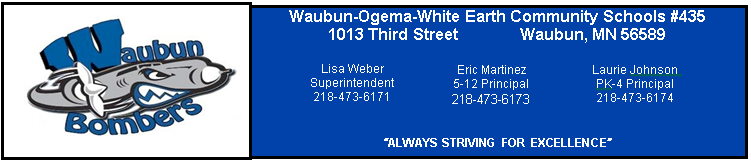 MEETING OF THE BOARD OF EDUCATIONINDEPENDENT SCHOOL DISTRICT NO. #435Wednesday, February 10, 2016Ogema Media Center6:30PMA G E N D A1.0 CALL TO ORDER2.0 ROLL CALL.3.0 PLEDGE OF ALLEGIANCE4.0 APPROVAL OF THE AGENDA (Action Item)5.0 REPORTS5.1 	Board            5.2	 Student Representative5.3 	Principals:     		5.3.1 Laurie Johnson       		5.3.2 Eric Martinez5.4 	Assessment & Data Coach/Grant Coordinator5.5 	Business Manager – Michelle Heisler5.6 	Superintendent – Lisa Weber5.7 	Athletic Director – Tim Spaeth5.8 	Maintenance Director – Dan Guenther5.9 	Technology Coordinator – Travis Gary5.10 	Representatives:						 		    	5.10.1 Faculty								   	5.10.2 Certified6.0 APPROVAL OF CONSENT AGENDA (Action Item)6.1 	Consider Approval of the Bills- $ 885,495.916.2.	Consider Approval of the Minutes			6.2.1 	January 27, 2016 Regular Board 						Meeting			6.2.2	January 6, 2016 Special Board 						Meeting			6.2.3	January 6, 2016 Special Board 						Meeting6.3 	Consider Approval for the Treasurer’s Report6.4 	Resignations 			6.4.1	Donald Jackson /Waubun Custodian			6.4.2	Mark Gulseth /Head Volleyball Coach	          6.5	Permission to Hire					          6.6	Permission to Post7.0 Recognitions	7.1	February Senior of the Month - Hattie Dorman & Hunter Clark	7.2	Good Student Award KRIB/KRIM – Peyton Syverson		7.3	Above & Beyond Honoree:  Ogema – Annie Baker, Waubun – Courtney Weston		7.4	Congratulations to our February Students of the Month:		Kindergarten: Sheyenne Somdahl, Presley Zima, Jacob Olson 		1st Grade:	Jackson Jirava, Divinity Skramstad, Rayni Fingalson		2nd Grade:	I’zayah Williams, Isabelle Bellanger, Blair Heisler		3rd Grade:	Brynn McArthur, Savannah Keezer		4th Grade:	Maddie Bass, Leah Kent	7.5	Sno Daze 2016~ Congratulations to King Jacob Heisler and Queen Hattie Dorman!		Court-		Princes 				Princesses		7th Grade	Brandon Swedberg			Alyssa Anderson		8th Grade	Jonah Steffl				Sydney Bly		9th Grade	Treston Spalla				Rachael McArthur		10th Grade	Trenton Johnson			Kalie Steffl		11th Grade	Hunter Cukla				Hanna Vanata		12th Grade 	King Candidates			Queen Candidates				Jackson Stanhope			Leanna Keezer				Corey Weaver				Nichole Yost				Nathan Tow				Brooke Lunde		Crown Bearer				Hadyn Bement			Karidee Lefebvre	7.6	Congratulations to Dayton Makey for hitting the 1,000 point mark in Basketball.	7.7	School Board Recognition Week-(February 15-19).  Thank you to all of our board 			members for their dedication as they work hard to create a strong, caring school district.			Members			Allan Haugo,			Board Chair		11 years			Christie Haverkamp		Vice Chair		5 years			John Zima			Treasurer		3 years			Stacy Bly			Clerk			5 years			Joe McArthur			Director		13 years			Mark Rothschadl		Director		9 years			Jon Syverson			Director		5 years								8.0 Public Comment		A five minute time limit will be allowed for public comment. Please inform the Board Chair   		or Superintendent prior to the meeting that you wish to address the board.  9.0 Old Business (Discussion/Action)10.0 New Business (Discussion/Action)	10.1	Approve 2015-2016 Certified Seniority List (Action)	10.2	Approve Wireless System Upgrade (Action)		10.3	Strategic Planning update (Discussion)10.4	Approve Restructured District Bus Driver Contract/Position (Action).  11.0 Succeeding Meetings12.0 Future Considerations for School Board13.0 Adjournment